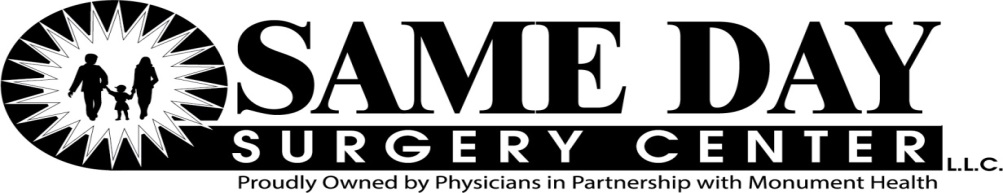 Dear Patient, Same Day Surgery Center provides Financial Assistance to individuals (patients) to assist with their healthcare needs. This assistance is offered through the Same Day Surgery Center Financial Assistance Program (FAP) and may consist of a full write-off, a partial write-off, or an offer of other payment options. In order to qualify for the Financial Assistance Program, you must be uninsured, underinsured, and ineligible for government health care programs, such as Medicare and Medicaid. The Financial Assistance Program follows the Federal Poverty Income Guidelines and is based on the number of family members and household income. To apply for this assistance, the individual must complete the FAP application and submit the required documents including proof of income. Individuals may be required to apply for the Medicaid/Affordable Healthcare Insurances offered. If you are required to apply with Medicaid or Affordable Healthcare Insurance, you must provide a copy of the denial letter if denied coverage. The FAP applies to all emergency and medically necessary care provided. An eligible individual will be charged less than gross charges, but not more than amounts general billed (AGB), calculation based on current Medicare rates. There are 3 options to receive a free copy of our FAP Policy and FAP Application: 1. Request the information in person from the Admission/Registration or Same Day Surgery Center. 2. Call 1-605-755-7805 to request a copy by mail. 3. Visit our website at www.samedaysurgerycenter.org The Financial Assistance Program Policy, Financial Assistance Application and the Plain Language Summary are also available in Spanish. If you have questions, or need assistance completing the Financial Assistance Application, please call us at 1-605-755-7805.